La Grande Course du Hoggar  1987                        P.23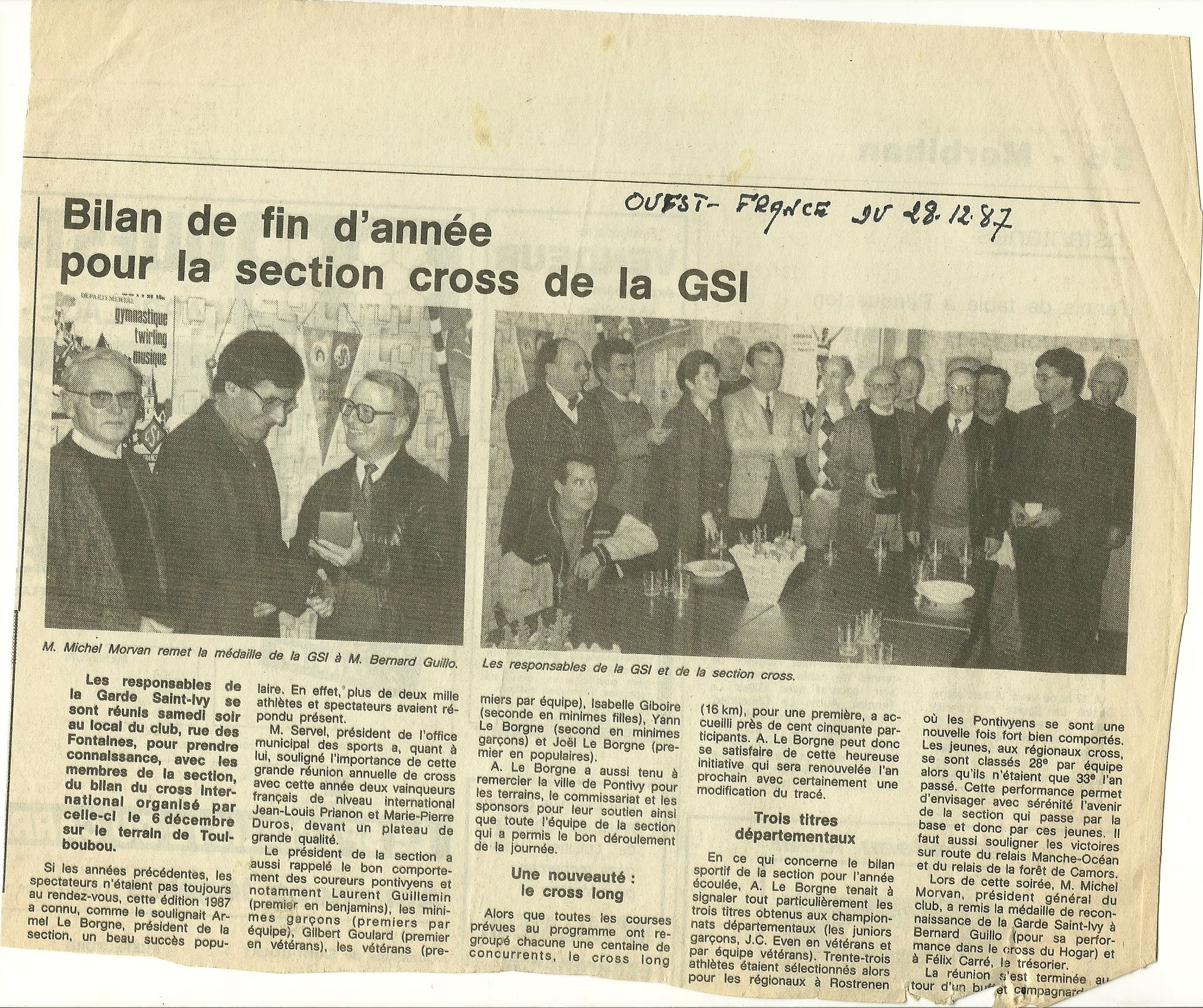 